R.J. Scheepens, MSc MEd | rector
Sint-Janslyceum | www.sjl.nl | 073 615 47 80
Sweelinckplein 3 | 5216 EG | ’s-Hertogenbosch, NL
r.scheepens@sjl.nl | 06-21290629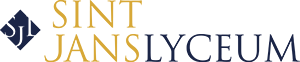 Welke motieven zijn er voor ouders en leerlingen om gebruik te maken van schaduwonderwijs en waar richt men zich op?Het ‘schaduwonderwijs’ is niet nodig voor leerlingen die op een opleiding volgen die bij hen past en die over voldoende zelfsturing beschikken om het noodzakelijke werk te kunnen opbrengen. Voor deze leerlingen is het aanbod van de reguliere scholen ruim voldoende om de opleiding met succes zelfstandig af te ronden zonder hulp van buitenaf en dit moet ook vooral zo blijven. Wie maakt er dan wel gebruik van ‘schaduwonderwijs’?Ten eerste leerlingen die de opleiding waarop ze zitten aan zouden moeten kunnen maar die begeleiding nodig hebben om aan het werk te gaan. Het schaduwonderwijs wordt dan ingezet ter compensatie van een gebrek aan motivatie en/of een gebrek aan zelfsturing. Ten tweede leerlingen die een opleiding volgen die misschien net iets te hoog gegrepen is. Het schaduwonderwijs wordt dan ingezet om een diploma te kunnen halen dat op eigen kracht niet haalbaar zou zijn.Waarom voorziet het regulier onderwijs niet in deze behoefte en hoe stelt het onderwijs zich op ten opzichte van schaduwonderwijs? Van docenten horen we soms terug: “voor het huiswerkinstituut werkt hij harder dan voor mij!” Scholen zouden zich zeker moeten afvragen wat het huiswerkinstituut dan beter doet. Hoe beter het scholen lukt om leerlingen te motiveren, hoe kleiner de behoefte aan huiswerkinstituten. Anderzijds is de concurrentie niet eerlijk: ouders die voor de reguliere school misschien een vrijwillige ouderbijdrage van 100 euro per jaar betalen, geven aan het huiswerkinstituut soms 375 euro per maand uit. Het huiswerkinstituut heeft daarmee meer mogelijkheden om een prettige, kleinschalige begeleiding te realiseren die voor sommige leerlingen goed werkt. Uiteraard ontslaat dit scholen niet van hun verantwoordelijkheid om ook zelf alles te blijven proberen om de leerlingen ‘eigenaar van hun eigen leerproces’ te laten worden oftewel ze aan het werk te krijgen. We zien dat de maatschappelijke roep om steeds hogere opleidingsniveaus en steeds scherpere competitie de behoefte aan extra ondersteuning zullen aanwakkeren. Met extra ondersteuning op een huiswerkinstituut lukken op die manier soms trajecten die anders zouden mislukken. Een leerling met een havo advies kan, onder ideale omstandigheden en met alle vormen van begeleiding en ondersteuning, misschien wel een vwo-diploma halen. Hetzelfde geldt natuurlijk voor een leerling met een vmbo-K advies die met extra begeleiding misschien ook wel een vmbo-T diploma zou kunnen halen. Daar kan het regulier onderwijs niet mee concurreren en het is ook de vraag of we dat zouden moeten willen. Hoe beter het ons lukt om leerlingen op de juiste plek te krijgen (en dit is iets anders dan de hoogste plek) en hoe mee dat ook door ouders en leerlingen zou worden geaccepteerd, hoe kleiner de behoefte aan huiswerkinstituten. Het probleem hier is echter dat er steeds minder ouders zijn die nog een “laag” schooladvies voor hun kind accepteren. Wij in het VO stellen ons ten opzichte van het schaduwonderwijs terughoudend op en blijven erop hameren dat extra commerciële ondersteuning buiten het reguliere onderwijs niet nodig zou moeten zijn.Wat zijn de gevolgen van schaduwonderwijs voor gelijke kansen?Gelijke kansen op toegang tot goed onderwijs, zoals we die in Nederland gelukkig nog steeds hebben, betekenen nog geen gelijke kansen op een succesvolle afronding van dat onderwijs. Het schaduwonderwijs zorgt ervoor dat sommige leerlingen krachtiger ondersteund worden dan anderen en dus meer kans hebben op een succesvolle afronding. Dit ‘oneerlijke voordeel’ speelt vooral een rol bij leerlingen die zonder extra ondersteuning vast dreigen te lopen op de door hen gewenste opleiding.StandpuntenWe leven in een vrij land. Als mensen in dit land allerlei privé-behandelingen kunnen kopen op het gebied van coaching, therapie, en ondersteuning, dan mogen ze natuurlijk ook huiswerkbegeleiding inkopen voor hun kinderen. Een verbod daarop zou niet alleen onuitvoerbaar zijn maar ook onzinnig. Het is dus niet te voorkomen dat sommige kinderen buiten school extra ondersteuning krijgen en het zou ook onzinnig zijn om dat te willen verbieden.Wat de overheid kan doen, en zou moeten doen, is het ondersteunen van het reguliere onderwijs om de kwaliteit hiervan zó hoog te houden dat de behoefte aan extra commerciële ondersteuning minder groot wordt.Wat de overheid ook zou kunnen doen is het terugdringen van de effecten van concurrentie en selectie in het voortgezet onderwijs. Dit zijn drijvende krachten achter het ‘schaduwonderwijs’. Lentescholen en Zomerscholen zijn overigens goede initiatieven die we moeten blijven steunen. Deze helpen namelijk om zittenblijven te voorkomen zonder dat het de ouders geld kost.